Всероссийская олимпиада по технологии Муниципальный   этапНоминация «Техника  и техническое творчество» 9 класс(Тестовые задания 1-25 оцениваются в 1 балл, задание 26 — в 10 баллов)Напишите названия основных частей задней бабки токарного станка: Ответ: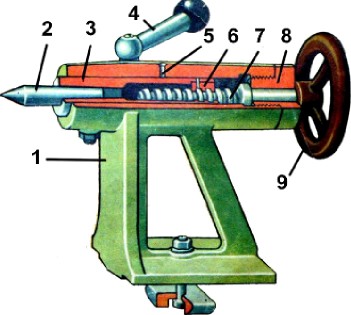 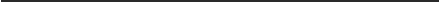 2-  	4-  	5-  	6-  	7-  	9-  	Вставьте пропущенное слово:Твердые сплавы имеют в своем составе элементы,повышающие твердость и тугоплавкость:вольфрам, молибден, титан, хром и др. Взаимодействуя в сплаве с углеродом, эти элементы образуют исключительно твердые сплавы -  	Верны ли следующие утверждения?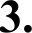 Утверждение  по изготовлению  ящичного  углового соединенияЧем толще боковая стенка, тем тоньше (относительно нее) делается шип, и наоборот, чем тоньше стенка, тем толще должен быть шипШипы  запиливают  на короткой детали, а гнезда (проушины) делают  наДа	Нет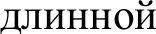 Размер шипа (рассматривается прямое угловое ящичное соединение) должен быть не менее 1/2 толщины и не более 2x толщин стенки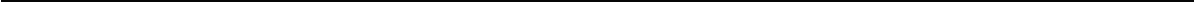   4. Чем шире и реже расположены шипы, тем больше прочность соединения	Установите  соответствие  между элементами  левого  и правого столбцов:Ответ: 1-	, 2-	, 3-	, 4-Напишите в каких случаях нормализация может заменить отжиг, а в каких - закалку: Ответ:  	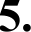 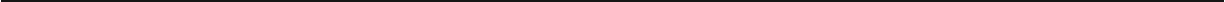 Что означает  на чертеже  обозначение  размера  следующего вида:Ответ:  	Решите анаграмму, расставив буквы в правильной последовательности.Ф19	+0,3КУТИРЛСН — рулонный полимерный материал с плотной бумажной основой. Применяется для отделки  стен подсобных помещений.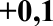 Ответ:	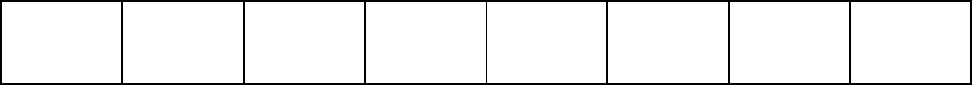 Вид термообработки, применяемый для снижения твердости с целью облегчения при дальнейшей механической обработке стали:а) закалка,нормализация, в)		отжиг,г)	отпуск.О чем  идет речь?Служит для осаживания листов, подлежащих клепке, вдоль стержня заклепки.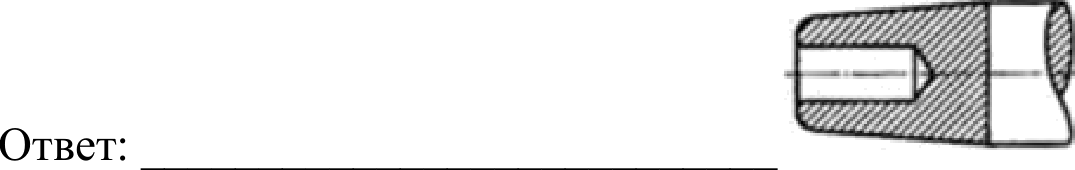 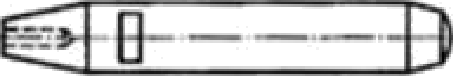 Дополните чертежи недостающими линиями: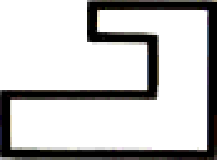 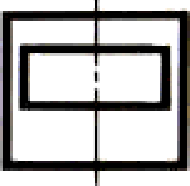 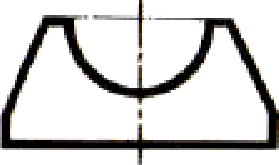 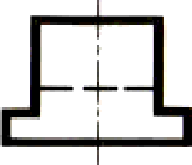 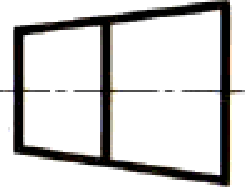 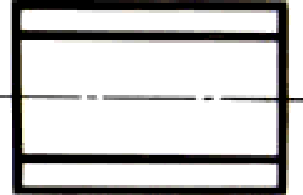 Рассчитайте скорость резания (V, м/мин) при обтачивании на токарном станке стального вала диаметром (D) 25,5 мм, если шпиндель станка делает 500 об/мин (т.е. частота вращения заготовки (n) = 500 об/мин):Ответ:  	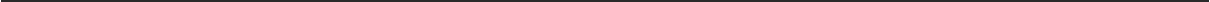 На  каком  рисунке  изображена  правильная  установка  отрезного резца?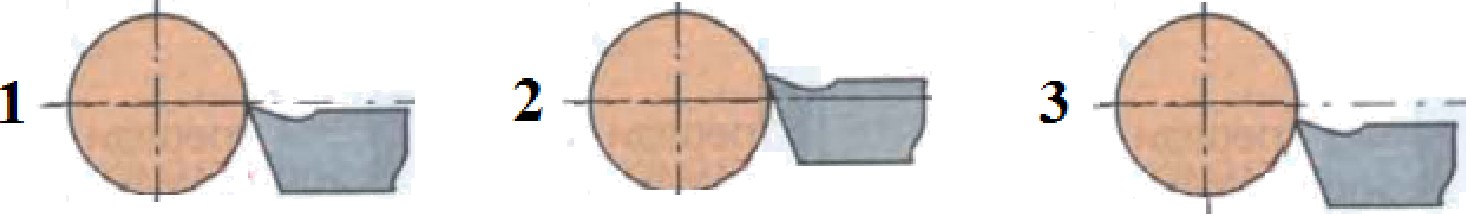 6)  2,)  3Какой размер показан на микрометре?Ответ: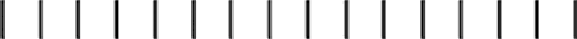 200	5	10	15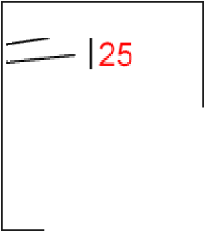 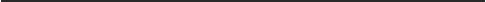 Установите  соответствие  между элементами  левого  и правого столбцов:Ответ: 1-	, 2-	, 3-Напишите, какой из разметочных инструментов более универсальный «малка» или«ерунок»? Объясните свой выбор.Ответ:  	Для нарезания на токарно-винторезном станке наружной резьбы треугольного профиля могут применяться плашки:а)	для резьбы с шагом до 1 мм,для резьбы с шагом до 1,5 мм, в)	для резьбы с шагом до 2 мм, г)	для резьбы с шагом до 2,5 мм, д)	для резьбы с шагом до 3 мм.Нарисуйте:а)		Одинарный стоячий фальцевый шов (простой  вертикальный фальц),Одинарный лежачий фальцевый шов (простой горизонтальный фальц).На валу электродвигателя скорость вращения (m) = 300 об/мин при диаметре ведущего шкива (Di) = 80 мм. Рассчитайте скорость вращения ведомого шкива (nz), если его диаметр (Dz) = 40 мм?Ответ:  	На сколько делений следует повернуть маховик вертикальной подачи нагоризонтально-фрезерном станке, если необходимо установить глубину фрезерования 0,5 мм, а цена деления лимба 0,025 мм?а)	20 делений,10 делений, в) 40 делений г)   4 деления.При  последовательном соединении двух  проводников:а)   I -  Ii + I ,I	In   I ,в)   I = Ui/Ri+ Uз/Rз.На каком рисунке показана схема, у которой напряжение на каждой лампе составит около 73 Вольт, так как будет делиться между тремя лампами?а)	на первом,	)	2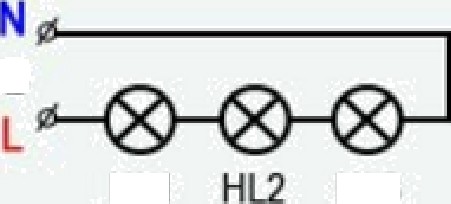 на втором,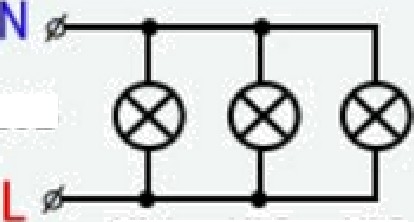 в)	такой схемы здесь нет.Вставьте пропущенные слова. В процессе фрезерования220BHL1	HL3320BHL1	HL2	HL3режущий инструмент (фреза) совершает вращательное движение резания, то есть 	, а заготовка — поступательное движение (его называют 		), перпендикулярное оси вращения инструмента.R энергетическим машинам относятся: (Выберите все правильные ответы) а)	электрогенератор,токарный станок,в)	ветроэлектростанция,Г)  электронно-вычислительные машины.Назовите хотя бы три примера использования лазера:Ответ:  	Не способствуют усилению парникового эффекта и изменению климата: (Выберите все правильные ответы)а)	тепловые  электростанции,атомные электростанции, в)	гидроэлектростанции,Г)  ветроэлектростанции,Творческое задание: Сконструируйте шкатулкуТехнические  условия.’Материал изготовления определите самостоятельно и укажите в эскизе.Составьте эскиз сиденья.Оборудование   	Укажите названия технологических операций, применяемых при изготовлении данного изделия.Перечислите инструменты и приспособления, необходимые для изготовления данного изделия.Предложите вид отделки данного изделия.Учитывается дизайн готового изделия.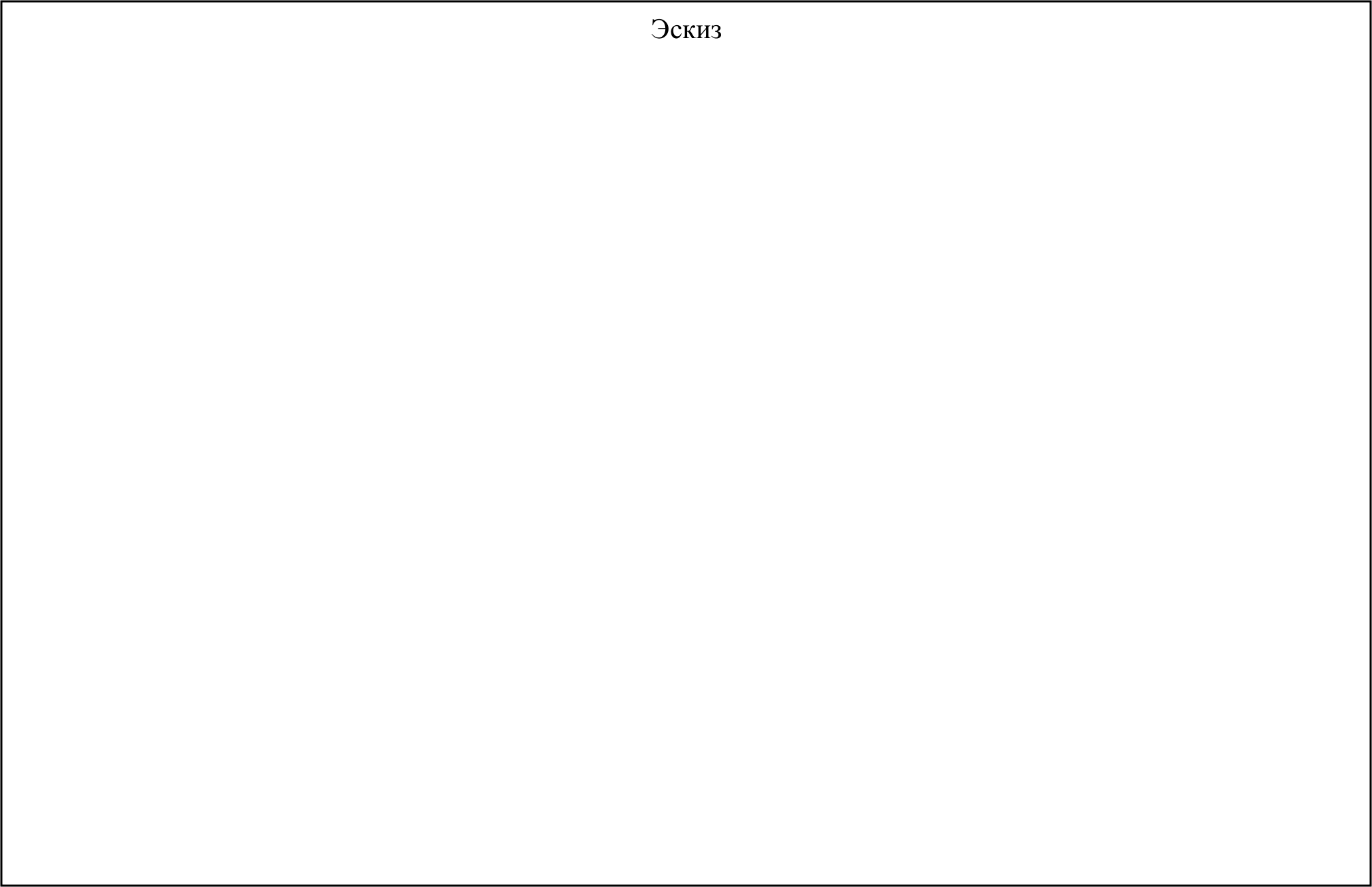 ТЕРМИЧЕСКАЯ ОБРАБОТКЕ МЕТАЛЛОВ И СНЛАВОВТЕРМИЧЕСКАЯ ОБРАБОТКЕ МЕТАЛЛОВ И СНЛАВОВвидтермообработкиОпределение1. ОтжигА.   Это   нагрев   сплава   до   температуры    выше   фазового   превращения  ипоследующее  медленное  охлаждение  его на открытом воздухе2. НормализацияБ.   Это   нагрев   сплава   до   температуры    выше   фазового   превращения   ипоследующее  медленное  охлаждение  его вместе с печью3. ЗакалкаВ. Повторный  нагрев  уже закаленной  стали до температуры  от 150 до 700 °Сс последующим  охлаждением  в воде, масле или  на воздухе.4. ОтпускГ. Это нагрев  стали  до температуры  выше критических  точек,  выдержка приэтой температуре  и затем  быстрое охлаждение  на воздухе,  в воде или масле.СТРОИТЕЛЬНЫЕ,  ДЕКОРАТИВНО-ОТДЕЛОЧНЫЕ  ПОЛИМЕРНЫЕ МАТЕРИАЛЫСТРОИТЕЛЬНЫЕ,  ДЕКОРАТИВНО-ОТДЕЛОЧНЫЕ  ПОЛИМЕРНЫЕ МАТЕРИАЛЫ1. ПеноизолА. полимерный утеплитель стен2. ТеплолитБ. полимербетонный материал3. ТехноэластВ. Рулонный материал для кровли